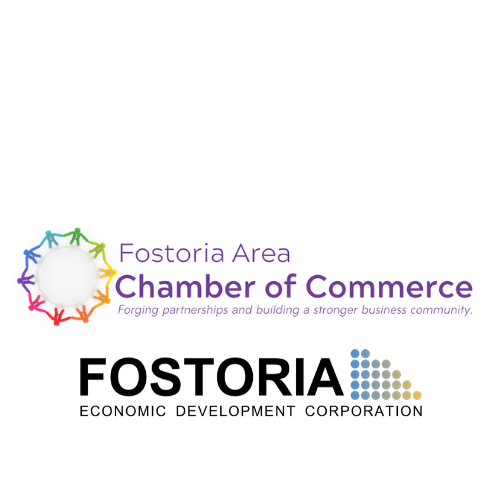 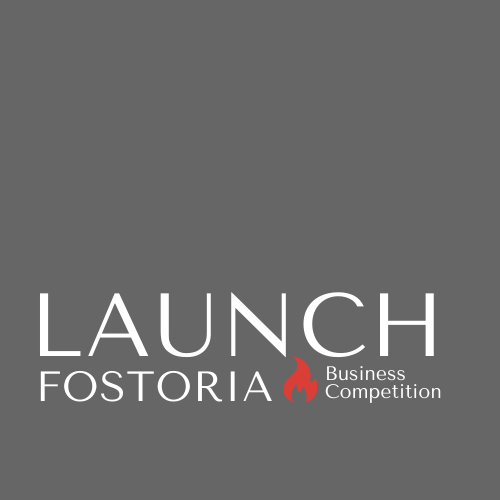 AWARD CRITERIAWho’s Eligible?LAUNCH Fostoria is open to anyone interested in opening or growing a business in Fostoria.Businesses must be for-profitMay not have earned more than $250,000 in the past year revenueTIMELINEApril 5				Application Opens**May 7				Application DeadlineMay 11-13			Application Review and SelectionMay 14 			Contest Decision NoticeMay 19				Pitch Clinic: a best practice of how to pitchJune 16				Semi Finals: First round of pitches to judges only including Q&AJuly 22				Required dress rehearsal and tech check for FinalsJuly 23	Finals: Public Event where finalists will pitch and the public will vote on winnerAPPLICATIONBusiness Name:Primary Business Contact Name:Address:Phone:Cell Phone:Email:Preferred Method of Communication:  Phone	Cell Phone	EmailHighest Level of Education Obtained:Less than High SchoolHigh School Diploma, GED, or GED equivalentSome College, Associate or Technical Degree (please specify Degree)__________________________________________Bachelor’s Degree (please specify Degree) ________________________________________________Graduate Degree (please specify Degree) ________________________________________________Please provide a professional profile of your background and business history (for example your prior business ventures or experience related to your proposed business).How many of the following relationships do you maintain with your commercial bank? Check all that apply.Personal Transaction Accounts (Checking, Savings, loan accounts)Investment AccountsMortgage AccountsBusiness Transaction Accounts (Business Checking, Savings)Business Loan(s)Merchant Services (credit card accounts)Trust ServicesInsurance AccountsPayroll ServicesCash ManagementOther (please specify): ________________________________________Primary Product or Service Offering:What is the target market for your business (for example, who are your proposed customers)?What other local businesses offer the same products/services your business will offer?Describe the purpose of the business that you propose. (For example, mission statement, goals, objectives and overall vision)What motivates you to own a business? (Check all that apply)Be your own boss	Good at your craftLost your jobFlexibilityTurn your hobby into a businessDesire to make moneyNo one else is doing itOther, please specify: __________________________________________________________Do you have a formal business plan and/or Canvas?  YES	NO(If yes, please attach your business plan to the application.)Do you currently own a business?   YES		NOIs your personal credit score at a creditworthy level (higher than 700)?  YES	NODo you have any negative credit experience, personal or professional?  YES		NO	If yes, please explain:Identify the source(s) of your start-up capital (beginning funding-check all that apply):Personal or Family SavingsPersonal or Family AssetsPersonal or Business Credit CardCommercial Bank LoanGovernment Guaranteed Bank LoanCollaborators or InvestorsFamily MembersOther (please specify): _______________________________________________How much funding have your raised to date? What sets apart your business from your competition?What technology will you be using in your business? (computers, accounting or other specialized software, website creation, credit card transactions, mobile apps, etc.)Personal Involvement in Business       Full-Time         Part-TimeWhat is your management plan (what will your organizational structure be, how many employees do you intend to hire, including full and part time)?Why are you choosing to open your business in the Fostoria area?What need will your proposed business meet?  How have you determined this need exists in Fostoria?What will I win? (current value $19,965)One Year Lease in Downtown Fostoria (approx. value $8,000)Advertising Package:  Print ads in The Review Times (valued at $490)  Radio ads on WKXA, The Fox, WFIN (approx.. value $1,000)Branding/Marketing Services from JYoakam Communications (approx. value $5,000)Trainings at the FLC by NW State Community College (approx. value $500)$1,000 from Shuff Family Small Business-Entrepreneur GrantAdditional trainings/courses at FLC  (approx. value $400)One Year Chamber Membership ($200)One hour legal advising (approx. value $250)Three hours accounting advising (approx. value $875)Co.Starters Course ($250)Winner RequirementsReport their award use and expenditureComplete a business financial tracking form for three years after the award is receivedDocument quarterly for the first year with photos if applicable the use of the award the impact of the awardBe available for Social Media, blog, and website marketingReturn to next year’s finale and provide business updates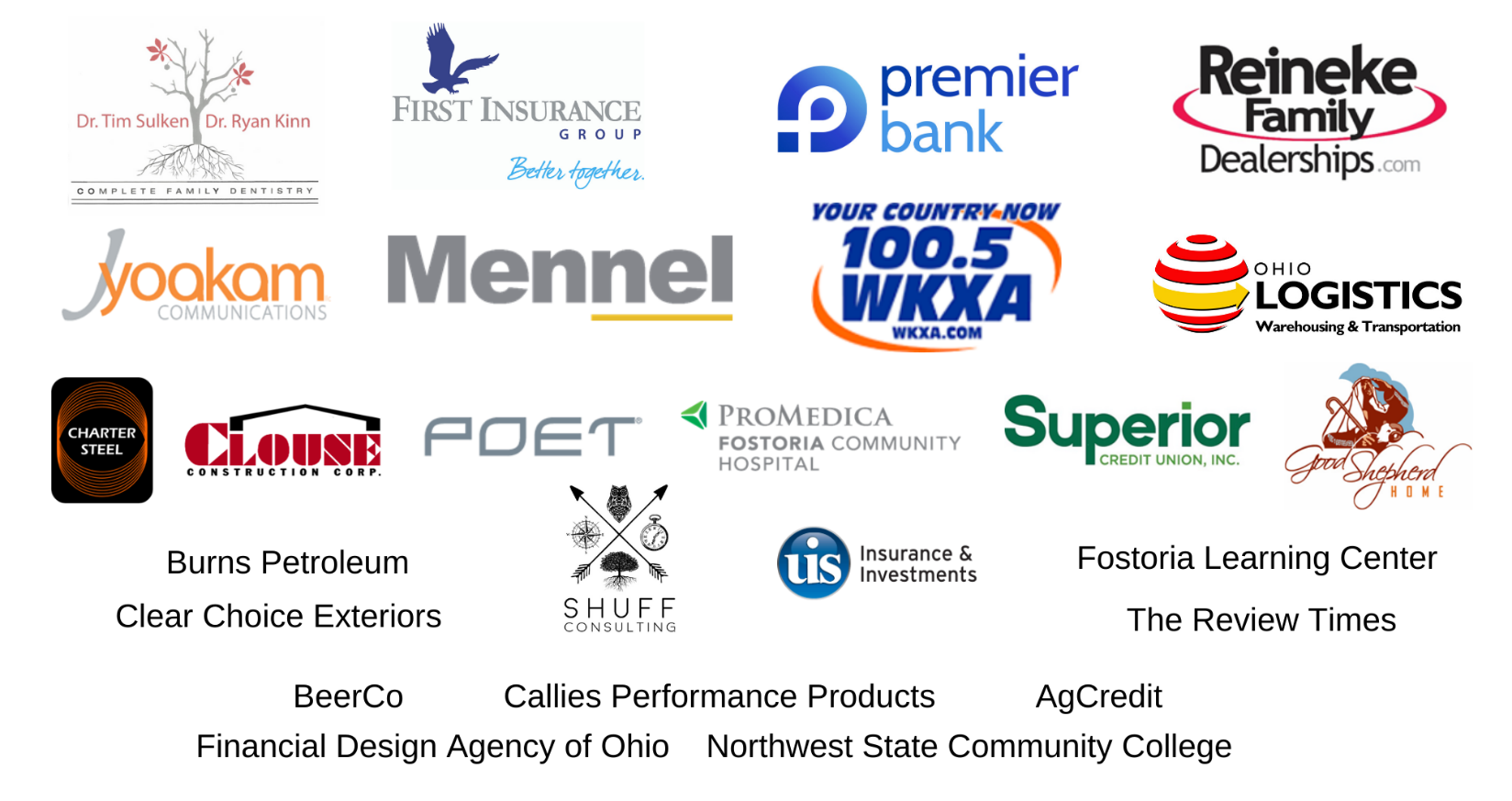 Sponsors